ҠАРАР                                                 		                         ПОСТАНОВЛЕНИЕ02 октябрь 2020 й.                     	             № 57          	                 02 октября 2020 г.О подготовке и проведении Дня Республики в сельском поселении Старотумбагушевский сельсовет муниципального района Шаранский район Республики Башкортостан В соответствии со статьей 1 Закона Республики Башкортостан от 27.02.1992 года № ВС-10/21 «О праздничных и памятных днях в Республике Башкортостан», ПОСТАНОВЛЯЮ:1. Организовать в сельском поселении праздничное оформление учреждений, улиц, зданий с использованием государственной символики Российской Федерации и Республики Башкортостан.  2. Контроль за исполнением постановления оставляю за собой.И.о. главы сельского поселения 					А.Д. ГумероваБашкортостан РеспубликаһыныңШаран районымуниципаль районыныңИске Томбағош  ауыл советыауыл биләмәһе ХакимиәтеҮҙәк урамы, 14-се йорт, Иске Томбағош  ауылыШаран районы Башкортостан Республикаһының 452636Тел.(34769) 2-47-19, e-mail:sttumbs@yandex.ruwww.stumbagush.sharan-sovet.ru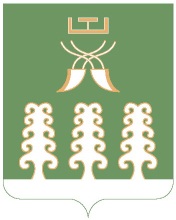 Администрация сельского поселенияСтаротумбагушевский сельсоветмуниципального районаШаранский районРеспублики Башкортостанул. Центральная, д.14 д. Старотумбагушево                             Шаранского района Республики Башкортостан, 452636Тел.(34769) 2-47-19, e-mail:sttumbs@yandex.ru,www.stumbagush.sharan-sovet.ru